ПРОЄКТ1. Назва проєкту: Ресурсна кімната2. ПІБ автора/ авторки або команди авторів проєкту: Анна Лукомська.3. Сума коштів на реалізацію проєкту: 30 000 грн.4. Тематика проєкту: створення    простору для дітей з особливими освітніми потребами, для проведення корекційно-розвиткових занять, сприяння адаптації та зменшення психоемоційної напруги.5. Місце реалізації проекту:  Рівненська загальноосвітня школа I - III ступенів №11 Рівненської міської ради; кабінет бібліотеки.6. Мета та цілі проекту: Мета: створити освітній простір для корекційно-розвиткових знань для дітей, які знаходяться на інклюзивній формі навчання.Цілі:   здійснити реконструкцію кабінету логопеда та закупити килим, столи, пуфи, диван у кольоровій гаммі; дидактичні матеріали для зрозумілого та цікавого пояснення матеріалу; акваріум для комфорту та нормалізації емоційного стану дитини.7. Потреби яких учнів задовольняє проєкт: Проєктом задовольняються потреби учнів 1-9 класів дітей з ООП, які навчаються за індивідуальним планом і прагнуть до саморозвитку, і успішної реалізації в житті. На даний час на індивідуальній формі навчання навчається 1 дитина середньої школи та 8 учнів початкової школи. Тому, є потреба в даній кімнаті.8. Часові рамки впровадження проєкту:  01.01.2022  - 31.12 2022  року.9. Опис ідеї проєкту:	Саме школа є тим природним середовищем, в якому відбувається підготовка дитини з ООП до подальшого життя. Правильно організоване та структуроване середовище може допомогти дитині навчитися взаємодіяти із зовнішнім середовищем. Для комфортного перебування та нормалізації емоційного стану дитини плануємо встановити акваріум із рибками, простір у веселковій кольоровій гамі з комфортними столами, пуфами та диваном. Такий простір плануємо організувати у кабінеті логопеда. Найважливішим завданням є стимулювати дитину з ООП до навчальної діяльності, допомогти їй реалізувати себе в майбутньому та соціалізуватися.10. Очікуваний результрат від реалізації проєкту:	Очікуємо комфортний простір для проведення корекційно-розвиткових занять для дітей з ООП; захоплення дітей від такого простору і радісне їх відвідування.  Живий куточок (акваріум) виховуватиме у дітей любов до природи, відповідальність, покращить атмосферу в класі, допоможе впоратися із стресом.11. Коментар/ Додатки до ідеї проєкту:Впровадження даного проєкту є актуальним. Його впровадження дасть _можливість організувати для дитини з ООП зрозуміле та чітко визначене середовище, у якому вона може почуватися захищеною та працювати у своєму режимі й відповідно до своїх здібностей.12. Орієнтовна вартість (кошторис) проєкту:13. Чи потребує проєкт додаткових коштів на утримання об'єкта, що є результатом реалізації проекту? Так. Доставка та монтаж меблів.14. Додатки: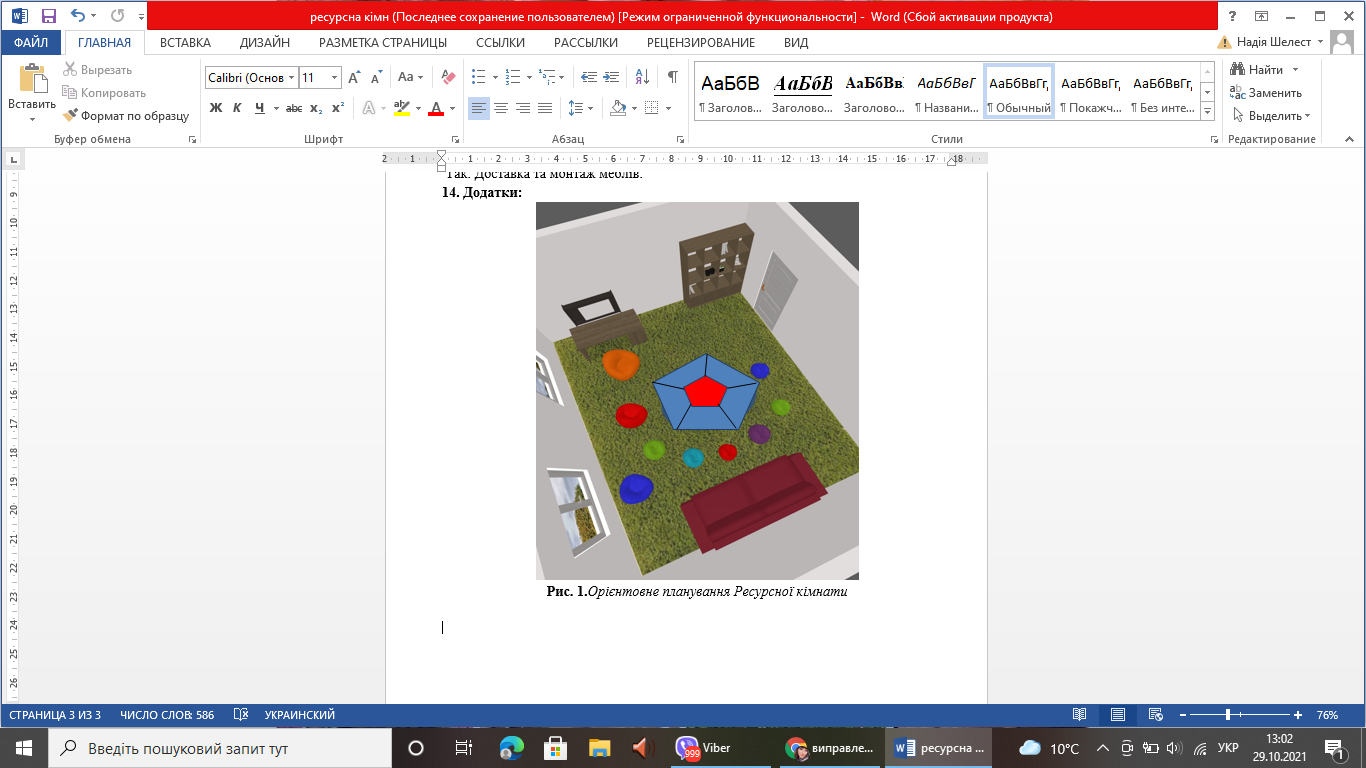 Рис. 1.Орієнтовне планування Ресурсної кімнатиНомер та назва навчального закладуРівненська загальноосвітня школа I - III ступенів №11 Рівненської міської радиІдентифікаційний номер проєкту1№Найменування витратОдиниця вимірюванняКількість одиницьВартість за одиницю  грнВсього,грн1.Стіл мобільний модульний «Трапеція»шт11 3001 3002.Килимшт16 0006 0003.Крісло мішок «Груша»шт31 0003 0004.Комплект пуфів «Олівці»шт157005 7005.Шафа книжковашт12 0902 0906.Диван шт16 0006 0007.Набір дидактичного матеріалу на основі магнітівшт12 4002 4008.Акваріумний набір, 20л.шт12 1002 1009.Рибка Мечоносецьшт42510010.Риба ПециліяЧервонашт6159011.Риба Неон Голубийшт101010012.Корм для рибшт43012013.Послуги1 0001 000Всього30 000